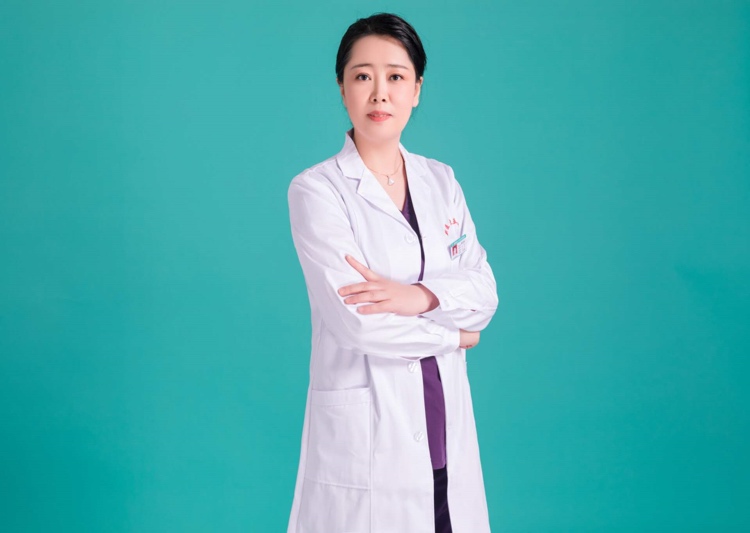 一、基本情况姓名：易金玲    性别：女         出生年月：1976年01月职务：妇产科教研室主任、妇科主任     职称：主任医师工作单位：新疆医科大学第五临床医学院  导师层次与类别：专业型博士研究生导师，学术和专业型硕士研究生导师   所在学科名称/专业领域：妇产科学导师受聘单位：新疆医科大学第五临床医学院最高学历：研究生         最高学位与授予单位：博士研究生，新疆医科大学Email：  71761866@qq.com二、个人简历研究方向：子宫内膜异位症教育经历：2004.9-2007.6	 新疆医科大学 妇产科硕士2008.3-2009.3	 中南大学湘雅医学院附院	妇科进修学习2013.9.-2022.12  新疆医科大学	妇科	在职博士2016.10-2017.2  澳大利亚墨尔本皇家妇女医院妇科访问学习2018.1-2018.4	 美国贝勒医学院妇科访问学习工作经历：2000.7-2004.7新疆医科大学第五附属医院妇科 住院医师2007.9-2012.7新疆医科大学第五附属医院 妇科 主治医师2012.7-2018.1新疆医科大学第五附属医院 妇科主任副主任医师2018.1至今  新疆医科大学第五附属医院妇科 科主任/主任医师代表性教学、科研项目或研究成果（论文、专利专著、教材、成果获奖）：（一）承担主要科研任务情况：1.PEDF在预测早发性卵巢功能不全中的转化应用研究（项目编号：2020E02129），主持人。2.Gas6/Axl 对子宫内膜异位症 PI3K/mTOR 信号通路影响（项目编号：2020E02129），主持人。3.Gas6/Axl通过PI3K信号传导途径导致卵巢癌顺铂耐药的机制研究（项目编号:2018D01C309）。4.外泌体在促性腺激素释放激动剂治疗子宫内膜异位相关机制的研究（项目编号：2020D01C221），核心成员（排名第二）。5.下生殖道微生态紊乱经由NOD/MAPK/p38信号通路介导胚胎丢失的机制研究（项目编号：2021D01C422），核心成员（排名第三）。6.PEDF及甲基化改变与早发性卵巢功能不全相关机制研究（项目编号：2022D01C563），核心成员（排名第四）。（二）论文或著作：1.Effect of Hysteroscopic Polypectomy Combined with Mirena Placement on Postoperative Adverse Reactions and Recurrence Rate of Endometrial Polyps: Based on a Large-Sample, Single-Center, Retrospective Cohort Study.2022年，通讯作者，SCI，已收录（IF：3.246，中科院三区）。2.Endometrial microstimulation effects on endometrial receptivity assessed by transvaginal color Doppler sonography.2022年，通讯作者，SCI，已收录（IF：2.742，中科院三区）。3.Differential analysis of quantitative proteome and acetyl-proteome profiling between premenopausal and postmenopausal ovarian tissues.2018年，第一作者，SCI，已收录（IF：5，医学二区 生化研究方法Q2）。4.S100A8/A9 promotes MMP-9 expression in the fibroblasts from cardiac rupture after myocardial infarction by inducing macrophages secreting TNFα.2018年，通讯作者，SCI，已收录（IF：3.024，医学四区 药学 Q3）。5.High-intensity focused ultrasound and laparoscopic myomectomy in the treatment of uterine fibroids: a comparative study.2017，通讯作者，SCI，已收录(IF：5.051,医学二区 Q1)。6.受体酪氨酸激酶对子宫内膜异位症患者哺乳动物雷帕霉素靶蛋白信号通路的影响。2023年，第一作者，核心期刊。7.子宫内膜异位症患者哺乳动物雷帕霉素靶蛋白信号通路相关蛋白的表达。2023年，第一作者，核心期刊。8.磷酸化蛋白质组学联合蛋白质组学对子宫内膜异位症发病机制的探讨。2023年，第一作者，核心期刊。9.LncRNA KCNQ1OT1降表达对顺铂耐药卵巢癌细胞耐药性的影响及其作用机制。2022年，通讯作者，核心期刊。10.卵巢早衰患者淋巴细胞亚群、MIF水平对激素替代治疗预后的影响。2022年，通讯作者，核心期刊。11.GOLPH3及PI3K在卵巢癌组织中的表达及意义。2022年，通讯作者，核心期刊。12.多囊卵巢综合征患者血清白介素-18/转化生长因子-β水平与内分泌指标的相关性。2022年，通讯作者，核心期刊。13.外阴硬化性苔藓患者外阴组织Foxp3表达及外周血CD4+CD25+CD127low调节性T淋巴细胞数量的变化及意义。2022年，第二作者，核心期刊。（三）专利1.一种腹腔镜下肌瘤分碎术专用的置入隔离系统，授权号CN211187369U，2020.08.07。2.一种防止腹腔镜手术中宫颈癌暴露的举宫器装置，授权号：CN210811426U，2020-06-23（四）参编《妇科内分泌疾病典型病例分析》，《雌、孕激素的临床使用手册》。参与《复发性流产诊治专家共识（2022）》专家共识讨论。社会兼职：1.中华医学会妇科肿瘤学分会第五届委员会青年委员2.中华医学会计划生育学分会生殖保健专业学组委员3.中国医师协会微无创专业委员会第二届委员4.中国整形美容协会女性生殖整复分会第三届理事5.中国老年保健协会更年期与妇科内分泌分会常委6.中国妇幼保健协会妇女病防治专业委员会委员7.全国优生优育协会生殖道疾病诊治分会第二届委员8.中国超声医学工程学会第一届超声治疗及生物效应专业委员会委员9.国家肿瘤微创治疗产业技术创新战略联盟聚焦超声专业委员10.中国中医药研究促进会中西医结合妇产科与妇幼保健分会11.新疆妇产科专业学会常委12.新疆生殖专业学会常委13.新疆第三届妇科肿瘤学会常委14.新疆骨质疏松专业学会常委